Sergej Gubanov ▪ Bahnhofstr. 74 - 76 ▪ 45879 GelsenkirchenSG Steuer & WirtschaftsakademieBahnhofstr. 74 - 7645879 Gelsenkirchen	Gelsenkirchen, [TT.MM.20JJ]Bewerbung um eine Anstellung als Steuerfachangestellter[Sehr geehrte Damen und Herren, // Sehr geehrte Frau xxx, // Sehr geehrter Herr xxx,]von der SG Job & Coaching GmbH in Gelsenkirchen, d.h. von Herrn Gubanov, habe ich die Empfehlung bekommen, mich bei Ihnen zu bewerben.Zurzeit besuche ich das Robert-Schmidt-Berufskolleg in Essen, das ich im Juni mit dem Abschluss als Steuerfachangestellte verlassen werde.Neben meinen grundlegenden Kenntnissen im Steuer- und Rechnungswesen, verfüge ich aufgrund meiner bald abgeschlossenen dreijährigen Ausbildung bei der [Firmenname] StBGmbH bereits über praktische Erfahrungen im Bereich der Finanzbuchhaltung. So habe ich beispielsweise eigenständig Buchungen mit Hilfe der Software DATEV durchgeführt sowie eigenständig Aufgaben im Bereich der Bürokommunikation, u.a. mit Hilfe des MS-Office Pakets, übernommen. Zusätzlich habe ich durch meine derzeitige Arbeit Erfahrungen im Bereich der Lohnbuchhaltung sowie der Bearbeitung von Einkommensteuererklärungen sammeln können.In meinem Ausbildungsberuf habe ich bereits einige Erfahrungen sammeln können und gemerkt, dass dieser Beruf stark auf Mathematik, Informatik und Wirtschaftslehre setzt. Dies entspricht genau meinen Stärken, wie Sie meinen Zeugnisnoten entnehmen können.Sie werden mich als eine sehr engagierte und aufgeschlossene Person kennenlernen, die Neues stets mit Mut, Offenheit und auch Interesse angeht.Interessiert? Dann kontaktieren Sie mich bitte unter den angeführten Möglichkeiten.Vielen Dank und mit freundlichen GrüßenAnlage: BewerbungsunterlagenBewerbungum eine Anstellungals Steuerfachangestellter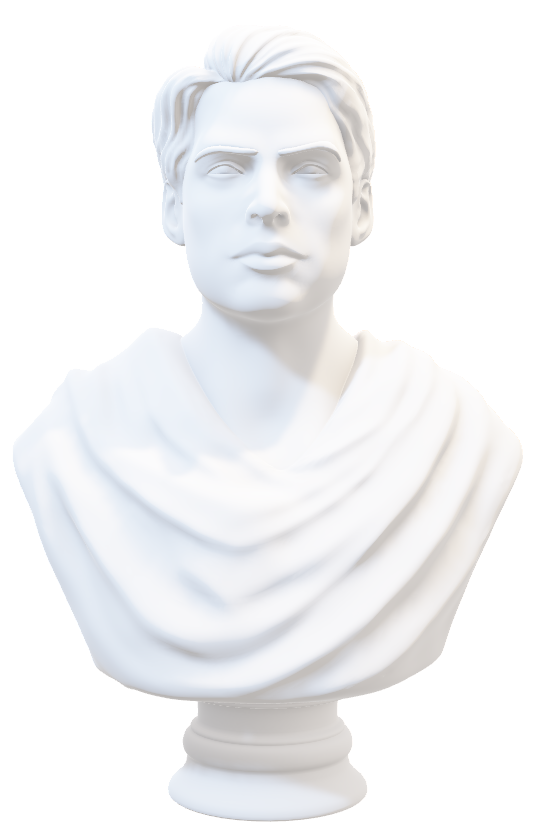 Lebenslaufpersönliche AngabenVor- und Nachname:	Sergej GubanovAnschrift:	Bahnhofstr. 74 - 76, 45879 GelsenkirchenTelefon:	0209 / 366 70 818E-Mail:	info@sg-institut.deGeburtsdatum/-ort:	TT.MM.JJJJ in GelsenkirchenStaatsangehörigkeit:	deutschFamilienstand:	ledigBerufserfahrungseit 09/2019	Goldmann & Partner StBGmbH, Essen	Ausbildung zum Steuerfachangestellten
Fortbildungen02.03. & 18.05.2012	Kooperationslehrer für den Schulsanitätsdienst13.05.2011	Anti-Gewalt-Akademie Villigst, Hemer	Seminar „Konfliktprävention“Studium04/2004 – 04/2010	Lehramtsstudium (Westfälische Wilhelms-Universität Münster)	Abschluss: 1. Staatsexamen (Sport- & Sozialwissenschaften, Sek. I/II)10/2002 – 04/2004	Lehramt Bachelor-Studium (Ruhr-Universität Bochum)Referendariat02/2011 – 07/2013	Referendar (Taxus-Gymnasium Hemer/Iserlohn)Aufbau und Betreuung des SchulsanitätsdienstesErstellung einer auf Excel basierenden Auswertungsdatei für die Bundesjugendspielesonstige Tätigkeiten11/2013 – 02/2014	Praktikum (Kita Kunterbunt Bielefeld)02/2009 – 12/2011	B&S Gastro GmbH & Co. KG (ab 2010 Vollzeit)Produktherstellung/ -verkaufKassen-/Safe- und WarenbestandsführungPersonalführungWehrdienst01.07.2001 – 31.03.2002	Grundausbildung zum Sanitätssoldaten	Erwerb der Führerscheinklasse CESchule1993 – 2001	Heiermann-Gymnasium Essen	Abitur mit der Note 2,1	Leistungskurse: Sport und PädagogikVereinstätigkeiten03/2009 – 01/2011	Verein zur Förderung des Zusammenlebens im Studentenwohnheim BoeselagerstraßeTechnikInventur05/2008 – 01/2011	Pädagogisches Institut für Gesundheitsberatung Münster e.V.ÖffentlichkeitsarbeitWebdesignMitgliederbetreuung07/1997 – 06/2000	SV Burgaltendorf e.V. (Sparte Fußball)Erwerb der C-Trainer-LizenzLeitung Bambini/F-Jugend01/1991 – 12/1996	SG Essen e.V.aktives MitgliedLeistungssport Schwimmen02/1986 – 09/2001	Rot-Weiß Essen e.V.aktives MitgliedJugendspielerSprachkenntnisseDeutsch	MutterspracheEnglisch	fließend in Wort und SchriftEDVMS-Office	gute KenntnisseDATEV	gute KenntnisseGelsenkirchen, [TT.MM.20JJ]	[Unterschrift]